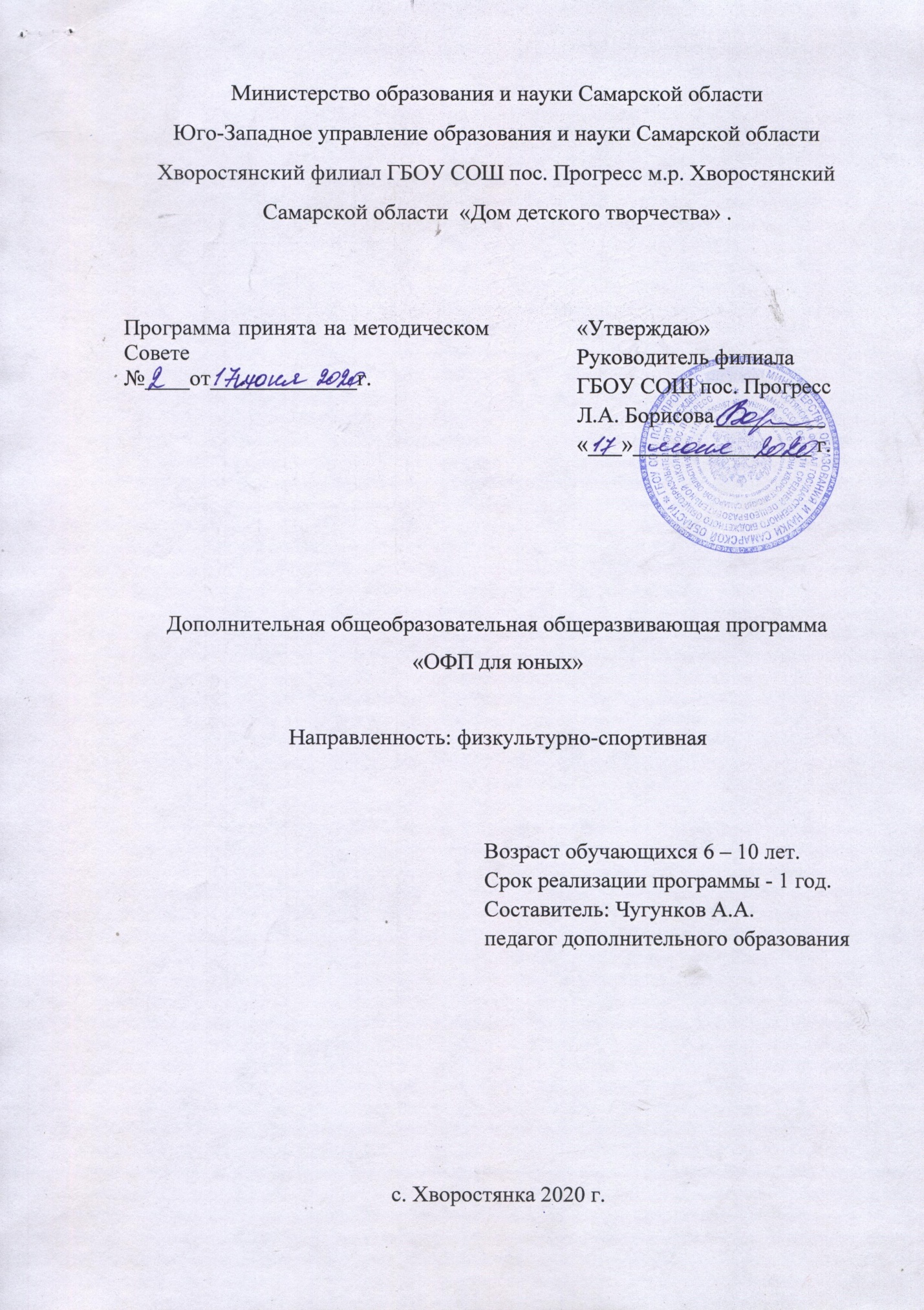 Краткая аннотацияЗдоровье детей и подростков является одним из важнейших показателей, определяющих потенциал страны, а также одной из характеристик национальной безопасности. Проблема сохранения и укрепления здоровья обучающихся является одной из важнейших задач современной школы и системы дополнительного образования; пропаганда и обучение навыкам сохранения здоровья обучающихся, находятся на первом месте в иерархии запросов к результатам образования и реализуются в соответствии состратегическими документами, определяющими развитие системы дополнительногообразования в Российской Федерации.Пояснительная запискаДополнительная образовательная общеразвивающая программа «Общая физическая подготовка для юных» составлена в соответствии, с нормативными основаниями для разработки модульных дополнительных общеобразовательных общеразвивающих программ.Федеральный закон от 29.12.2012 г. №273-ФЗ «Об образовании в Российской Федерации»Приказ Министерства просвещения  России от 9.11.2018 № 196 «Об утверждении Порядка организации и осуществления образовательной деятельности по дополнительным общеобразовательным программам» Приказ Министерства просвещения РФ от 3 сентября 2019г №467 «Об утверждении Целевой модели развития региональных систем дополнительного образования детей».Постановление Главного государственного санитарного  врача Российской Федерации от 4 июля 2014 года № 41 «Об утверждении СанПиН 2.4.4.3172-14 "Санитарно-эпидемиологические требования к устройству, содержанию и организации режима работы образовательных организаций дополнительного образования детей»Приказ министерства образования и науки Самарской области от 20.08.2019 г. № 262-од «Об утверждении Правил персонифицированного финансирования дополнительного образования детей в Самарской области на основе сертификата персонифицированного финансирования дополнительного образования детей, обучающихся по дополнительным общеобразовательным  программам»«Методические рекомендации по разработке дополнительных общеобразовательных программ» (Приложение к письму министерства образования и науки Самарской области 03.09.2015 № МО -16-09-01/826-ТУ)«Методические рекомендации по подготовке к прохождению процедуры экспертизы (добровольной сертификации) для последующего включения в реестр образовательных программ, включенных в систему ПФДО» (Письмо министерства образования и науки Самарской области от 30 марта 2020 г. № МО-16.09.01/434-ТУ).Направленность программы физкультурно-спортивная.Актуальность программы. Современному школьнику, проводящему основную часть дня на уроках в школе и за выполнением домашних заданий, приходится выдерживать большие умственные и физические нагрузки. Данная ситуация ведет к малой активности детей . В связи с этим, у большинства школьников наблюдаются ухудшение  здоровья, снижение сопротивляемости к различным заболеваниям. В условиях недостатка двигательной активности учащихся важнейшую роль играет эффективная организация дополнительной физкультурно-оздоровительной работы . Ведь именно систематические занятия физическими упражнениями способствуют физическому и физиологическому развитию растущего организма школьников, формируют у них разнообразные двигательные умения и навыки     Программа разработана для желающих заниматься в объединение ОФП на основе современных научных данных и практического опыта тренеров и является отображением единства теории и практики. А так же на основе материала, который дети изучают на уроках физической культуры в  школе.Новизна данной дополнительной образовательной программы заключается в том, что по форме организации образовательного процесса она является модульной. Учебный план   программы "Общая физическая подготовка для юных" состоит из 3 модулей.  Отличительными особенностями программы   являются:- обеспечение ситуаций успеха каждому ребёнку;- многообразие видов активной познавательной деятельности учащихся;- индивидуализация образовательного процесса и возможность работать в группе при желании;- создание условий для проявления особенностей, выявление и развитие творческой и поисковой активности;- организация атмосферы эмоционального благополучия, комфорта, сотрудничества, стимуляции активной коммуникации;Занятия по данной программе способствуют максимальному удовлетворению общечеловеческих потребностей, благодаря разнообразию осваиваемых разделов теоретического и практического характера (вопросы здорового питания; разнообразные виды гимнастики, упражнения с предметами, подвижные игры и др.). Педагогическая целесообразность. Воспитание ценностных ориентаций на здоровый образ жизни – одна из приоритетных задач национальной политики государства. Использование разнообразных видов деятельности с помощью двигательных действий имеет свою педагогическую целесообразность, так как способствует гармоническому развитию личности.В рамках программы «Общая физическая подготовка для юных» осуществляется физкультурно-оздоровительная и воспитательная работа, направленная на разностороннюю физическую подготовку, на формирование мотивации и потребности в систематических занятиях физической культурой и спортом, в овладении основными видами физкультурно-спортивной и игровой деятельности.Цель программы: формирование основ здорового образа жизни, повышение уровня физической подготовленности через организацию физической активности;  Задачи программыОбучающие:формировать знания о сохранении здоровья, режиме дня, закаливании; профилактике травматизма;обучить техническим и тактическим приёмам ОФП, спортивных игр, легкой атлетики, гимнастики;обучить диафрагмально-релаксационному дыханию;обучить правилам самоконтроля состояния здоровья на занятиях и дома;обучить технике выполнения упражнений комплекса ГТО;Развивающие: сформировать потребность к здоровому образу жизни, совершенствовать все функций организма, укрепление нервной, сердечнососудистой и дыхательной системы, опорно-двигательного аппарата. развивать физическую компетентность через интерес и желание вести здоровый образ жизни;Воспитательные:воспитать привычку к занятиям физической культурой и спортом как коллективно, так и самостоятельно;содействовать развитию познавательных интересов, творческой активности и инициативы;стимулировать развитие волевых и нравственных качеств, определяющих формирование личности ребёнка;Возраст детей, участвующих в реализации программы: 6 – 10 лет. Сроки реализации: программа рассчитана на 1 год, объем – 126 часа (3 модуля).Формы обучения: очно-заочнаяФормы организации деятельности:   групповые занятия;индивидуальные занятия;комбинированные занятия;теоретические занятия (в форме бесед);культурно-массовые мероприятия.Режим занятий: 2 раза в 1 – 2 часа, 2 – 1,5.Занятие проводится с 10минутным перерывом.Наполняемость учебных групп: составляет 10-15 человек.Планируемые результатыЛичностные:проявляют устойчивый интерес, мотивацию к занятиям физической культурой и к здоровому образу жизни;проявляют дисциплинированность, трудолюбие, упорство в достижении поставленных целей;умеют оказывать помощь своим сверстникам.Метапредметные:Познавательные:умеют ориентироваться в различных правилах игр, усваивают информацию, получаемую из различных источников;владеют навыками ясно, излагают свою точку зрения, используют адекватные языковые средства;Регулятивные:знают приемы анализа данной ситуации и определение путей достижения поставленной цели;владеют элементарными навыками планирования своих действий;умеют самостоятельно оценивать ситуацию и принимать решения, определяющие стратегию поведения, с учётом нравственных ценностей;имеют навыки адекватно оценивать свои реальные и потенциальные возможности;умеют управлять своими эмоциями в различных ситуацияхКоммуникативные:умеют продуктивно общаться и взаимодействовать в процессе совместной деятельности, учитывать позиции других участников деятельности, эффективно разрешать конфликты;готовы и способны вести диалог с другими людьми, достигать в нём взаимопонимания, проявляют толерантность,Предметные результаты.получат представление об анатомо-физиологических особенностях развития организма;овладеют основами техники всех видов двигательной активности;освоят технику и тактику игры, методы обучения;приобретут начальные знания о правилах соревнований и приобретают навыки и умения самостоятельного выполнения физических упражнений, направленных на укрепление здоровья, коррекцию телосложения,формирование правильной осанки и культуры движений;приобретут практические умения в организации самостоятельных занятий физической культурой и спортом;приобретут знания об основах самостоятельного освоения двигательных действий и развития физических качеств, коррекции осанки и телосложения.Учебный планКритерии и способы определения результативности1.Усвоение теоретических знаний (беседа);2.Устойчивость интереса к занятиям физической культурой (индивидуальная беседа,коллективная рефлексия);3. Физическое развитие обучающихся (педагогическое наблюдение).Формы контроля качества образовательного процесса:наблюдение за детьми в процессе работысоревнования; результаты ОФП.Модуль №1 Основы двигательной (физкультурно-оздоровительной) деятельности.Цель:создание условий для формирования интереса к своему здоровью и занятиям ОФП.Задачи:Обучающие:обучить основам выполнения правильной техники упражнений без предметов; Развивающие:приобретение детьми разносторонней физической подготовленности: развитие аэробной выносливости, быстроты, скорости, силовых и координационных возможностей;Воспитательные:воспитать морально-этические и волевые качества, становление спортивного характера; Предметные ожидаемые результатыОбучающийся должен знать:основные строевые упражнения;понятие о физической культуре;важность режима дня и режима питания в любое время года;технику безопасности на занятиях.Обучающийся должен уметь:составлять план питания и соблюдать режим питания;выполнять базовые упражнения с правильной техникой.Обучающийся должен приобрести навык:общения в процессе познания;сотрудничества со взрослыми и сверстниками в разных ситуациях;установки на безопасный, здоровый образ жизни, наличие мотивации на результат. Учебно-тематический план модуля №1Содержание программы модуля №1Тема №1: Вводное занятие. Техника безопасности на занятиях в зале и на улице.Теория: Знакомство. Техника безопасности и правила поведения в зале при проведении занятий.Тема №2:Здоровье человека и закаливание организма.Теория: Спортивное оборудование и инвентарь, правила обращения с ним. Спортивная форма. Гигиенические требования. Здоровье человека как ценность и факторы, его определяющие. Оценка физического развития человека: параметры роста, массы тела, пропорции развития отдельных частей тела.Тема №3: Режим дня. Теория: Важнейшие факторы, влияющие на здоровье: образ жизни, питание, оздоровительная гимнастика, экологи. Развитая мышечная система – свидетельство хорошего состояния здоровья человека. Здоровье и окружающая среда. Организм и его закаливание. Беседа: «О профилактике простудных заболеваний»Тема №4: Режим питания. Питание в разное время года. Теория:Каша -радость наша. Молоко и молочные продукты. Степень развития функциональныхспособностей организма человека: для соматического и физического здоровья – я могу; для психического – я хочу; для нравственного – я должен. Тема №5: Общая физическая подготовка. Строевые упражнения.Теория:Команды для управления группой, понятие о строе икомандах, шеренга, колонна, дистанция и интервал. Виды строя: в одну, в две шеренги, вколонну по одному, по два. Сомкнутый и разомкнутый строй. Виды размыкания. Перестроения.Практика: Основная стойка. Действия в строю на месте и в движении. Походныйстроевой шаг. Переход с шага на бег и с бега на шаг. Изменение скорости движения.Остановка во время движения шагом и бегом. Равнение в шеренгу. Команда «смирно» и «вольно». Простейший расчет на «первый - второй». Перестроение из одной шеренги в две. Упражнение в ходьбе змейкой в колонне по одному и парами. Построение в три колонны, размыкание и смыкание приставными шагами в стороны. Поворот на углу зала во время движения. Повороты на месте направо и налево по счету. Остановка после ходьбы всем одновременно.Тема №6:Общеразвивающие упражнения без предметов. Теория: Гимнастические упражнения: для рук и плечевого пояса. Из различных исходных положений (в основной стойке, на коленях, сидя, лежа) - сгибание и разгибание рук, вращения, махи, отведение и приведение, рывки одновременно обеими руками и разновременно. Практика: Гимнастические упражнения: для мышц туловища и шеи. Наклоны, вращения, повороты головы; наклоны туловища, круговые вращения туловищем, повороты туловища, поднимание прямых и согнутых ног в положении лежа на спине; из положения лежа на спине переход в положение сидя. Упражнения для мышц ног, таза. Поднимание на носки; сгибание ног в тазобедренных суставах; приседания; отведения; приведения и махи ногой в переднем, заднем и боковом направлениях, выпады, пружинистые покачивания в выпаде; подскоки из различных исходных положений ног (вместе, на ширине плеч, одна впереди другой и т.п.); сгибание и разгибание ног в смешанных висах и упорах; прыжки. Комплекс общеразвивающих упражнений без предметов.1. Наклоны головы, наклоны в стороны, наклоны вниз.2. «Играем носочками», «Ножницы», «Сядь», «Лодочка», «Кошечка».3. Прыжки: ноги вместе, смена ног. Дыхательные упражнения или ходьба.Тема №7. Общеразвивающие упражнения с предметами. Теория: Гимнастические упражнения: для рук и плечевого пояса с мячами, гимнастическими палками, скакалкой. Из различных исходных положений (в основной стойке, на коленях, сидя, лежа) - сгибание и разгибание рук, вращения, махи, отведение и приведение, рывки одновременно обеими руками и разновременно, то же во время ходьбы и бега.Практика: Упражнения с набивными мячами. Упражнения с гимнастическими палками или сложенной вчетверо скакалкой. Упражнения на гимнастической стенке, гимнастической скамейке. Комплекс общеразвивающих упражнений с предметами, с обручем.1. «На носок», наклоны в стороны, выпады.2. «Пролезь в обруч», «Верблюды», «Не задень», «Достань до обруча».3. Повороты. Прыжки на одной ноге через обруч вперёд-назад, спиной.4. Чередование с ходьбой приставным шагом по обручу руки за головой.Комплекс общеразвивающих упражнений на месте в парах1. Стоя спиной друг к другу, взявшись за руки, руки внизу, в стороны, вверх. Наклонывперёд, вправо, влево с помощью партнера.2. Круговые вращения с поворотами. Повороты туловища вправо, влево.3. Выпады вперед правой и левой ногой. Перенос центра тяжести с одной стороны в другую.  Повороты с имитацией метания мяча, с шага левой (правой) ногой в сторону метания.Тема №8: Итоговое занятие: веселые старты.Практика: Игровая спортивная программа. Подведение итогов обучения.Модуль №2 Специальная физическая подготовка.Цель: создание условий для правильного выполнения упражнений на развитие гибкости, скорости, силы, ловкости.Задачи:Обучающие:обучить основам выполнения правильной техники упражнений; Развивающие:повысить быстроту выполнения разнообразных движений, общие скоростные способности;увеличить подвижность основных суставов, эластичность мышц;Воспитательные:воспитать у учащихся высокие моральные, волевые и физические качества, готовность к высокопроизводительному труду;Предметные ожидаемые результатыОбучающийся должен знать:основные гимнастические упражнения;важность дыхательной системы организма;технику безопасности на занятиях.Обучающийся должен уметь:соблюдать технику безопасности и правильное выполнение упражнений на развитие гибкости, силы, ловкости;выполнять базовые упражнения с правильной техникой.Обучающийся должен приобрести навык:сотрудничества со взрослыми и сверстниками в разных ситуациях;установки на безопасный, здоровый образ жизни, наличие мотивации на результат.   выполнения упражнений с использованием правильной техники; Учебно-тематический план модуля №2Содержание программы модуля №2Тема №1: Вводное занятие. Техника безопасности на занятиях в зале и на улице.Теория: Знакомство. Техника безопасности и правила поведения в зале при проведении занятий.Тема №2:Упражнения на развитие ловкости.Практика:Жонглирование большими и малыми мячами.Жонглирование гимнастической палкой. Метание малых и больших мячей в мишень.Передвижения по возвышенной и наклонной, ограниченной по ширине опоре (без предмета и с предметом на голове).Упражнения в статическом равновесии.Упражнения в воспроизведении пространственной точности движений руками, ногами, туловищем.Упражнения на точность дифференцирования мышечных условий.Подвижные и спортивные игры.Тема №3. Упражнения на развитие скорости.Практика: Бег на месте в максимальном темпе (в упоре о гимнастическую стенку и без упора).Челночный бег.Бег по разметкам с максимальным темпом. Повторный бег с максимальной скоростью и максимальной частотой шагов (10-15 м). Бег с ускорением из разных исходных положений. Бег с максимальной скоростью и собиранием малых предметов, лежащих на полу и на разной высоте.Стартовые ускорения по дифференцированному сигналу  Метание малых мячей по движущимся мишеням (катящейся, раскачивающейся, летящей).Ловля теннисного мяча после отскока от пола, стены (правой и левой рукой).Передача теннисного мяча в парах и попеременно.Ведение теннисного мяча ногами с ускорениями по прямой, по кругу, вокруг стоек.Прыжки через скакалку на месте и в движении с максимальной частотой прыжков.Преодоление полосы препятствий, включающей в себя: прыжки на разную высоту и длину, по разметкам, бег с максимальной скоростью в разных направлениях и с преодолением опор различной высоты и ширины, повороты, обегание различных предметов.Эстафеты и подвижные игры со скоростной направленностью.Технические действия из базовых видов спорта, выполняемые с максимальной скоростью движений.Тема №4:Упражнения на развитие гибкости.Практика:Комплексы ору (активных и пассивных), выполняемых с большой амплитудой движений.Упражнения на растяжение и расслабление мышц.Специальные упражнения для развития подвижности суставов (полушпагат, шпагат, выкруты гимнастической палки).Тема №4:Упражнения на развитие силы.Практика:Комплексы общеразвивающих и локально воздействующих упражнений, отягощенных весом собственного тела и с использованием дополнительных средства (гантелей, экспандера, набивных мячей, штанги и т. п.). Комплексы упражнений на тренажерных устройствах.Упражнения на гимнастических снарядах (брусьях, перекладине, гимнастической стенке и т.п.) Броски набивного мяча одной и двумя руками из положения стоя и сидя (вверх, вперед, назад, в сторону, снизу и сбоку, от груди, из-за головы). Прыжковые упражнения с дополнительным отягощением (напрыгивание и спрыгивание, прыжки через скакалку, многоскоки, прыжки через препятствия). Бег с дополнительным отягощением (в горку и с горки, на короткие дистанции, эстафеты). Передвижения в висе и упоре на руках. Лазанье (по канату, по гимнастической стенке с дополнительным отягощением). Переноска непредельных тяжестей (мальчики – сверстников способом на спине). Подвижные игры с силовой направленностью (импровизированный баскетбол с набивным мячом и т.п.).Тема №5: Итоговое занятие: веселые старты.Практика: Игровая спортивная программа. Подведение итогов обучения.Модуль №3 Лёгкая атлетика: теоретические и практические основы.Цель: создание условий для развития у учащихся правильной техники   бега.Задачи:Обучающие:обучить основам выполнения правильной техники бега; Развивающие:приобретение детьми разносторонней физической подготовленности: развитие скорости, быстроты, силы;Воспитательные:воспитать морально-этические и волевые качества, становление спортивного характера; Предметные ожидаемые результатыОбучающийся должен знать:основные гимнастические упражнения;важность дыхательной системы организма;технику безопасности на занятиях.Обучающийся должен уметь:соблюдать технику безопасности и правильное выполнение упражнений на развитие быстроты, силы;выполнять базовые упражнения с правильной техникой.Обучающийся должен приобрести навык:        Бега на короткие и средние дистанции  установки на безопасный, здоровый образ жизни, наличие мотивации на результат. Учебно-тематический план модуля №3Содержание программы модуля №3Тема №1: Вводное занятие. Техника безопасности на занятиях в зале и на улице.Теория: Знакомство. Техника безопасности и правила поведения в зале при проведении занятий.Тема №2:Техника бега. Фазы ходьбы и бега.Теория:Теоретические основы: фазы ходьбы и бега.Практика:Прыжковая техника. Техника метания. Практические занятия.Тема №3. Развитие быстроты.Теория: Повторное выполнение беговых упражнений с максимальнойскоростью с высокого старта, из разных исходных положений; челночный бег; бег с горки в максимальном темпе; ускорение из разных исходных положений; броски в стенку и ловля теннисного мяча в максимальном темпе, из разных исходных положений, с поворотами.Практика:1. Бег с высоким подниманием бедра, максимальная частота движений 4-5 раз, 10-12 м.; Бег с захлестыванием голени назад, максимальная частота движений 4-5 раз, 10-12 м.; Ускорение со старта 5-6 раз, 9-10 м.2. Пробежка отрезков 20-30 м. 4-5 раз. (выполняется как по прямой, так и на повороте,сначала медленно, затем с ускорением), под углом 3-5 градусов; отрезка 20-30 м с высокого старта.3.«Семенящий бег» (выполняется мелкими шагами, но с большой частотой; с места, сускорением).Тема №4:Развитие скоростно-силовых качеств.Теория: Повторное выполнение многоскоков.Практика: повторное преодоление препятствий (15–20 см); передача набивного мяча (1 кг) в максимальном темпе, по кругу, из разных исходных положений; метание набивных мячей (1—2 кг) одной рукой и двумя руками из разных исходных положений и различными способами (сверху, сбоку, снизу, от груди); повторное выполнение беговых нагрузок в горку; прыжки в высоту на месте с касанием рукой подвешенных ориентиров; прыжки с продвижением вперед (правым и левым боком), с доставанием ориентиров, расположенных на разной высоте; прыжки по разметкам в полуприседе и приседе; запрыгивание с последующим спрыгиванием.1.Прыжки через скакалку-1 минута; прыжки с продвижением вперед с ноги на ногу, начиная с 2 ног 3-4 раза по 10-12 м; многократные выпрыгивания вверх из полного приседа из упора присев 4 раза 5-6 прыжков.2.Подскоки поочередно на левой и правой ноге 4 раза 5-8 прыжков; прыжки через натянутые поперек зала резинки - высота 30 см 2-3 раза по 6-8 прыжков; прыжки через резинку в высоту (40-60 см, справа и слева, сочетая мах и толчок).Тема №5: Итоговое занятие: веселые старты.Практика: Игровая спортивная программа. Подведение итоговобучения.Организационно-педагогические условия .Методическое обеспечение.Уровень программных требований может быть уменьшен или расширен в зависимости от интересов и возможностей учащихся. Принципы реализации программы:принцип гармонического воспитания личности; принцип постепенности и последовательности, от простого к сложному; принцип успешности; принцип соразмерности нагрузки уровню и состоянию здоровья сохранения здоровья ребенка; принцип творческого развития; принцип доступности; принцип ориентации на особенности и способности принцип индивидуального подхода; принцип практической направленности. Формы проведения занятий • Групповые, теоретические и практические занятия, • Соревнования различного уровня (тренировочные, школьные, районные), • Подвижные игры, • Эстафеты, В программе использованы различные методы работы, такие как наглядно-слуховой, наглядно-зрительный, практический. Данные методы способствуют целостному развитию учащихся, формированию у них практических умений и навыков, представлений, развитию креативности. Для повышения общего творческого потенциала учеников, стимулирования их деятельности важным моментом является участие в соревнованиях различного уровня.   Их следует проводить систематически, с приглашением родителей (законных представителей).Структура типового занятия:Подготовительная часть (разминка– разогревание мышц) – построение, подготовка двигательного аппарата к работе, ОРУ.Основная (работа -отработка определенного двигательного действия) – основные упражнения каждого вида спорта, гимнастика, игры.Заключительная - восстановление дыхания, упражнение на расслабление, самомассаж.Литература для учителяБоген М.М. Обучение двигательным действиям. - М., 1985.Лазарев И.В., Кузнецов В.С., Орлов Г.А. Практикум по легкой атлетике. - М., 1999.Легкая атлетика. Барьерный бег: примерная программа спортивной подготовки для ДЮСШ, СДЮШОР. – М.: Советский спорт, 2004. – 152 с.ил.Легкая атлетика. Бег на короткие дистанции. Примерная программа спортивной подготовки для ДЮСШ, СДЮШОР. – советский спорт, 2004. – 88 с.Легкая атлетика: Учеб. Для ин-тов физ. Культ. – Л38 Изд. 3-е, доп. И перераб./Под ред. Н. Г. Озолина, В. И. Воронкина. М.: Физкультура и спорт, 1979. – 597 с., с ил.Малков Е.А. Подружись с «королевой  спорта». - М., 1987.Метание малого мяча и гранаты: Метод. рекомендации / Урал. Гос. пед. ун-т; Сост. В.Н. Никитин, Н.В. Трубникова и др. - Екатеринбург, 1999. Методика  физического воспитания учащихся 5-11 классов / Под ред. В.И. Ляха. - М., 1997.Методика обучения легкоатлетическим прыжкам в длину и высоту с разбега в 4-11 классах образовательной школы / Свердл. пед. ун-т / Сост. Н.В. Трубникова, В.И. Никитин, Т.В. Попова. – Свердловск, 1998.10.  Прокопенко В. И. Подвижные игры для учащихся начальной школы: учебное пособие. Екатеринбург: Учебная книга. 2017г.Интернет ресурсы ttp://www.fizkulturavshkole.ru/ Этот проект создан в помощь учителям физкультуры, тренерам, студентам спортивных ВУЗов и  СУЗов, любителям здорового образа жизни. Здесь отражена классика преподавания физической культуры, а также современные методы и приёмы. http://fizkultura-na5.ru/ На этом сайте собраны материалы, которые охватывают практически все аспекты преподавания физической культуры: программы по физкультуре, кроссворды, статьи, нормативы, комплексы упражнений, правила соревнований. http://plavaem.info/den-fizkulturnika.phpМатериально-техническоефизкультурный зал (зал размером 30 на 20; палубный, деревянный пол, разметка, стены ровные, без выступов, температура воздуха 16-18 градусов, достаточное освещение, вентиляция, шумоизоляция, достаточное количество спортивного оборудования),спортивный стадион.спортивный инвентарь: маты, мячи (баскетбольные, футбольные, малые), гимнастические палки, шведская стенка,   гимнастические скамьи,   скакалки,  футбольные ворота. технические средства обучения (ноутбук, проектор, колонки)Подбор оборудования определяется программными задачами физического воспитаниядетей. Размеры и масса инвентаря должны соответствовать возрастным особенностям ребенка. Важно обеспечить безопасность физкультурного оборудования.Кадровое обеспечениеПрограмму реализует педагог дополнительного образования соответствующий требованиям профстандарта  Список используемой литературы1. Антропова М.В., Кузнецова Л.М., Параничева Т.М. – Режим для младшего школьника. –М.: Вентана – Графф, 2012г.2. Бабенкова Е.А., Федоровская О.М. – Игры, которые лечат. Для детей от 5 до 7 лет. – М.:ТЦ Сфера, 2016г.3. Вавилова Е.Н. – Развитие основных движений у детей 3-7 лет. Система работы. – М.:«Издательство Скрипторий 2003», 2017г.4. Вареник Е.Н. – Физкультурно-оздоровительные занятия с детьми 5-7 лет. – М.: ТЦ Сфера,2015г.5. Виленская Т.Е. Физическое воспитание детей младшего школьного возраста. // Ростов на Дону, 2012г.6. Виленская Т.Е. Новые подходы к физическому воспитанию детей младшего школьноговозраста // Физическая культура: воспитание, образование, тренировка. М., – 2014г.7. Исмаилова А.С. Развитие гибкости у детей школьного возраста // Физическая культура:воспитание, образование, тренировка. - 2012. № 1.8. Лях В.И. Учебник по физической культуре для начальных классов. Москва,«Просвещение». 2014г.9. Ливанова П. З. Сюжетно-ролевые игры на уроках физической культуры // Физическаякультура в школе – 2013г.10. Романов К. Ю. Особенности физического воспитания с оздоровительнойнаправленностью в начальной школе // М., «Образование», 2013г.12. Соломахин О. Б. Формирование осознанной потребности и мотивации в регулярныхзанятиях физической культурой у учащихся начальных классов // Теория и практикафизической культуры. – 2015г.№ п/пНаименование модуляВсегоТеорияПрактика1Основы двигательной (физкультурно-оздоровительной) деятельности4911382Специальная физическая подготовка.471463Лёгкая атлетика: теоретические и практические основы30525ИТОГО12617109№Тема занятияКол-во часовКол-во часовКол-во часовФормы контроля/аттестации№Тема занятиявсеготеорияпрактикаФормы контроля/аттестацииВводное занятие. Техника безопасности на занятиях в зале и на улице.11БеседаЗдоровье человека и закаливание организма.22БеседаРежим дня.22БеседаРежим питания. Питание в разное время года.22БеседаОбщая физическая подготовка.Строевые упражнения.14212Беседа, УпражненияОбщеразвивающие упражнения без предметов.13112Беседа, УпражненияОбщеразвивающие упражнения с предметами.13112Беседа, УпражненияИтоговое занятие: веселые старты.22Упражнения, тестирование.ИтогоИтого491138№Тема занятияКол-во часовКол-во часовКол-во часовФормы контроля/аттестации№Тема занятиявсеготеорияпрактикаФормы контроля/аттестацииВводное занятие. Техника безопасности на занятиях в зале и на улице.11БеседаУпражнения на развитие ловкости.1111Упражнение, наблюдениеУпражнения на развитие скорости.1111Упражнение, наблюдениеУпражнения на развитие гибкости.1111Упражнение, наблюдениеУпражнения на развитие силы.1111Упражнение, наблюдениеИтоговое занятие: веселые старты.22Упражнение, наблюдение, тестирование.ИтогоИтого47146№Тема занятияКол-во часовКол-во часовКол-во часовФормы контроля/аттестации№Тема занятиявсеготеорияпрактикаФормы контроля/аттестацииВводное занятие. Техника безопасности на занятиях в зале и на улице.11БеседаТехника бега. Фазы ходьбы и бега.725Беседа, УпражненияРазвитие быстроты.1019Беседа, УпражненияРазвитие скоростно-силовых качеств.1019Беседа, УпражненияИтоговое занятие: веселые старты.22Беседа, Упражнения, Тестирование.ИтогоИтого30525